Методические рекомендации для родителей воспитанников старшего возраста«Я слышу звук!»(по формированию навыков звукового анализа и синтеза)        Разработала: Гусевой Т.В., учитель-        логопед высшей квалификационной        категории МАДОУ «Детский сад № 11»Обучая ребенка чтению и развивая фонематический слух, следует помнить: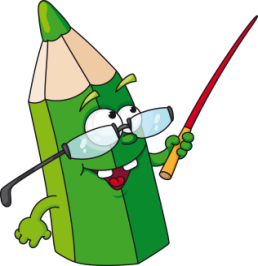 Наша речь состоит из предложений.Предложение - это законченная мысль.  Предложения состоят из слов.  Слова состоят из звуков.  Звук - это то, что мы слышим и произносим.       Буква - это то, что мы видим и пишем.                            Звук на письме обозначается буквой.ЧТО ТАКОЕ ЗВУКОВОЙ АНАЛИЗ СЛОВА? Звуковой анализ слова – это определение звуков в слове по порядку и их характеристика (гласный – согласный, звонкий – глухой, мягкий – твердый) Звуковая схема слова – это последовательность квадратиков – символов, выложенных в том порядке, что и звуки в слове. ЭТАПЫ ОВЛАДЕНИЯ ЗВУКОВЫМ АНАЛИЗОМ:Первый этап - изучаем гласные звуки. Учимся слышать и выделять гласный звук в начале слова, затем в конце и в середине. Выполняем звуковой анализ сочетаний из двух гласных: ау, ио, затем из трёх гласных: ауи, иоы. Знакомим детей с обозначением звуков: красный кружок – гласный звук. Задаём детям следующие вопросы:Ау1. Назови первый звук в сочетании аааау (голосом выделяем звук –а-). Какой он? - Первый звук –а-. Он гласный. 2. Назови второй звук аууу (голосом выделяем звук –у-) .- Второй звук –у-.Второй этап – изучаем согласные звуки. Сначала учимся выполнять анализ обратных слогов: ап, ут, затем прямых слогов: да, бо. Выделяем голосом звуки, затем учим ребёнка самостоятельно выделять и называть звук. Вводим обозначения звуков: синий кружок – твёрдые согласные, зелёный – мягкие согласные. Третий этап – учимся выполнять звуковой анализ слов (из трех звуков, потом из четырех, пяти)КАК ВЫПОЛНЯТЬ С РЕБЕНКОМ ЗВУКОВОЙ АНАЛИЗ СЛОВА? Звуковой анализ выполняется путем последовательного выделения голосом звуков в слове и их характеристики. Сделаем звуковой анализ слова ДОМ: 1. Выделим голосом первый звук: ддд-ом – первый звук Д – он согласный, звонкий, твердый - обозначим его синим квадратиком с колокольчиком. 2. Выделим голосом второй звук: д – ооо – м - второй звук О – он гласный – обозначим его красным квадратиком. 3. Выделим голосом третий звук:до – ммм - третий звук М – он согласный, звонкий, твердый – обозначим его синим квадратиком с колокольчиком. В слове ДОМ 3 звука, 2 согласных и 1 гласный. Согласные звуки Д и М. Гласный звук О. Назовем звуки по порядку: Д О М. Напишем слово буквами: ДОМ.Звуковой анализ слова КИТ:1. Выделим голосом первый звук:кькькь – ит – первый звук Кь – согласный, глухой, мягкий, обозначим зеленым квадратиком. 2. Выделим голосом второй звук – кииит, второй звук И, обозначим его красным квадратиком. 3. Выделим голосом третий звук – киттт, третий звук Т, он согласный, глухой твердый, обозначим его синим квадратиком. В слове кит 3 звука: 2 согласных и 1 гласный. Согласные Кь и Т. Гласный И. Назовем звуки по порядку Кь, И, Т. Обозначим звуки буквами: КИТ.ПОДСКАЗКА ДЛЯ РОДИТЕЛЕЙБуквы, обозначающие звонкие звуки:М, Б, Г, Д, Н, В, Ж, Л, Р, З, Й. Буквы, обозначающие глухие звуки:П, К, Х, Т, Ф, Ш, С, Ч, Щ, Ц. Звонкий или глухой звук дети определяют, положив руку на горло. Если во время произнесения звука «горло звенит» - звук звонкий. Если «не звенит» - глухойБуквы, обозначающие всегда твердые звуки: Ш, Ж, Ц. Буквы, обозначающие всегда мягкие звуки: Щ, Ч, Й. Остальные буквы могут обозначать два звука твердый и мягкий: Т и Ть, П и Пь, К и Кь, Д и Дь и т. д. Мягкость и твердость звуков дети определяют на слух: МЕЛЬ – звук ль мягкий. МЕЛ – звук л твердый. КОТ – звук К твердый. КИТ – звук Кь мягкий. Родители могут проконтролировать следующим образом:Если на письме после согласной буквы пишутся А, О, У, Ы, Э – то она обозначает твердый звук. Если на письме после согласной буквы пишутся буквы Е, Ё, Ю, Я – то она обозначает мягкий звук. Звуков Е, Ё, Ю, Я – не бывает, это гласные буквы, обозначающие мягкость согласного на письме. Звонкие согласные звуки на конце слов в речи оглушаются и заменяются парным глухим : Д – Т, Г – К, Б – П, Ж – Ш, В – Ф, З – С. Пишем ЛЁД - говорим [ЛЁТ]Пишем НОЖ - говорим [НОШ]Пишем СНЕГ - говорим[ СНЕК]Буквы Е, Ё, Ю, Я, стоящие в слове после согласной обозначают соответственно звуки Э, О, У, А .